Alhamdulilllah, Terima kasih kepada rakan-rakan guru dan team sumberpendidikan kerana menyediakan RPT 2023/2024 untuk kegunaan guru-guru di Malaysia.
Muaturun Percuma…
 **DILARANG UNTUK MENGAMBIL SEBARANG BENTUK DAN JENIS KEUNTUNGAN DARIPADA PIHAK KAMI DAN WEB INI SAMA ADA SECARA LANGSUNG ATAU TIDAK LANGSUNG.**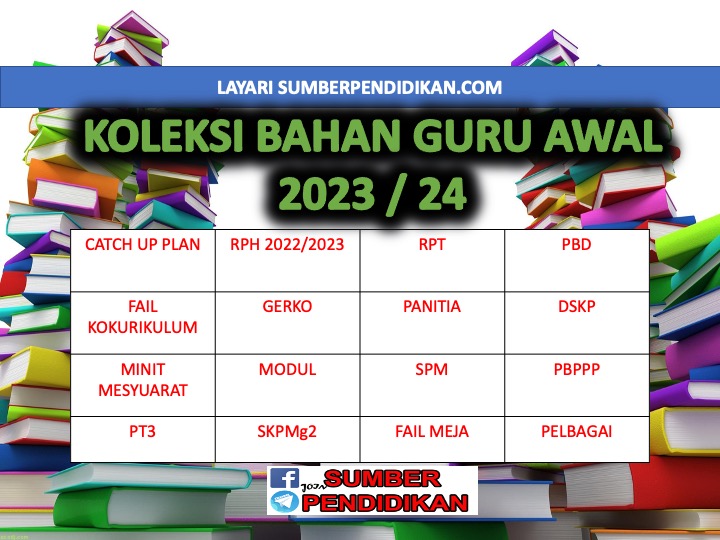 RANCANGAN TAHUNANBAHASA MELAYU TAHUN TIGASESI 2022/2023MingguTema / TajukHasil Pembelajaran(Standard Kandungan)Cadangan Aktiviti Pembelajaran(Standard Pembelajaran)CatatanMINGGU 1KUMPULAN A19 Mac – 23 Mac 2024KUMPULAN B20 Mac – 24 Mac 2024Tema : KekeluargaanUNIT 1.TAJUK : Keluarga Cergas EMK:Kreativiti dan inovasiTMK Nilai : Kasih sayang, kebersihan fizikal dan mental, kerjasamaSistem Bahasa- ayat tunggal1.1 Mendengar dan memberikan         respons.2.1 Asas membaca dan memahami3.1 Asas menulis.3.2 Menulis perkataan, frasa, dan ayat         yang bermakna.1.1.1 Mendengar, mengecam sebutan, memahami, dan           menyebut dengan betul dan tepat;        i.  ayat tunggal  (ms.2)2.1.1 Membaca dengan sebutan yang betul dan intonasi           yang sesuai;        i.  ayat tunggal dan ayat majmuk (ms.3)3.1.1 Menulis secara mekanis menggunakan tulisan           berangkai dalam bentuk;        i.  huruf   (ms.4)3.2.1 Menulis dan membina:          i.  ayatMINGGU 2KUMPULAN A26 Mac – 30 Mac 2023KUMPULAN B27 Mac – 31 Mac 2023TEMA 1 : KekeluargaanUNIT 2 : Kejayaan keluargaEMKNilai Murni Hormat-menghormati,bersyukur, kerjasama,kebersihan fizikal danmental, kasih sayang,KB-Mengecam,membandingbezakan,menghubungkaitkan,menjanakan IdeaSistem Bahasa- kata nama am/khas- simpulan bahasa1.1 Mendengar dan memberikan        respons.2.1 Asas membaca dan memahami.3.2 Menulis perkataan, frasa, dan ayat         yang bermakna.4.1 Mengaplikasikan unsur keindahan        dan  kesantunan bahasa dalam        bahan.5.1 Memahami fungsi dan        menggunakan golongan kata        mengikut konteks.1.1.1 Mendengar, mengecam sebutan, memahami,           dan menyebut dengan betul dan tepat; (ii) ayat           majmuk.  (ms.7)2.1.1 Membaca dengan sebutan yang betul dan           intonasi yang sesuai           ii.  perenggan    (ms.8)3.2.1 Membina dan menulis:           i.  ayat  (ms.9)4.1.1 Bercerita dengan menggunakan gaya bahasa           yang indah dan santun;        i.  simpulan bahasa  (ms.5)5.1.1 Memahami dan menggunakan golongan kata           nama mengikut konteks;        i.  kata nama am        ii. kata nama khas  (ms.6)MingguTema / TajukHasil Pembelajaran(Standard Kandungan)Cadangan Aktiviti Pembelajaran(Standard Pembelajaran)CatatanMINGGU 3KUMPULAN A2 April – 6 April 2023KUMPULAN B3 April – 7 April 2023MINGGU 4KUMPULAN A9 April – 13 April 2023KUMPULAN B10 April – 14 April 2023TEMA 1 : KekeluargaanUNIT 3Tajuk: Kenangan ManisEMK: kreativiti dan inovasiKelestarian alam sekitarNilai :Baik hatiSemangat bermasyarakatKasih sayangSistem Bahasa  - kata ganti nama- penjodoh bilangan- kata kerja- simpulan bahahsa1.1 Mendengar dan  memberikan        respons.2.1 Asas membaca dan memahami3.2 Menulis perkataan, frasa, dan ayat         yang bermakna.1.1 Kenderaan pensendirian, awam,          berat dan jentera. (HP:PKJR)5.1 Memahami fungsi dan        menggunakan  golongan kata         mengikut konteks.4.1 Mengaplikasikan unsur keindahan        dan  kesantunan bahasa dalam        bahan .1.1 Kenderaan pensendirian, awam,         berat dan jentera. (HP:PKJR)1.1.1 Mendengar, mengecam sebutan, memahami, dan          menyebut dengan betul dan tepat;           i.   ayat tunggal      ii.  ayat majmuk  (ms.13)2.1.1 Membaca dengan sebutan yang betul dan intonasi           yang sesuai;  iii.  petikan  (ms.14)3.2.1 Membina dan menulis:  ii.  perenggan  (ms.15)5.1.1 Memahami dan menggunakan golongan kata nama           mengikut konteks;            iii.  kata ganti nama   (ms.11)1.1.1 Menamakan kenderaan persendirian,           kenderaan awam,kenderaan berat  dan jentera          yang diketahui. 5.1.1 Memahami dan menggunakan golongan kata nama           mengikut konteks:            iv.   penjodoh bilangan  (ms.12)4.1.1 Bercerita dengan menggunakan gaya bahasa yang          indah dan santun.           i.  simpulan Bahasa  (ms.10)5.1.2 Memahami dan menggunakan kata kerja mengikut          konteks:          i.  Kata kerja aktif transitif dan tak transitif  (ms.16)1.1.3 Menyatakan tindakan yang perlu dilakukan            sekiranya kenderaan laju,mengundur,            menghampiri dan membelok.          Pemulihan dan Pengayaan (ms.19-20)2.1.1 Membaca dengan sebutan yang betul dan intonasi           yang sesuai;  iii.  petikan  (ms.19)MingguTema / TajukHasil Pembelajaran(Standard Kandungan)Cadangan Aktiviti Pembelajaran(Standard Pembelajaran)CatatanMINGGU 5KUMPULAN A16 April – 20 AprilKUMPULAN B17 April – 21 AprilTEMA 2 : Kesihatan dan                  KebersihanUnit 4Saya sihat dan bertenagaEMK: Nilai Murni :  Hemah tinggi, rasional, kasih sayang, menjaga kebersihan diriKB : Menganalisis, menjana idea,membanding beza  Sistem Bahasa  - kata kerja pasif  - kata adjektif1.1 Mendengar dan memberikan respons.2.1 Asas membaca dan memahami3.2 Asas menulis 5.1 Memahami fungsi dan menggunakan        golongan kata mengikut konteks1.1.2 Mendengar, memahami dan memberikan           respons terhadap        i.   suruhan dan permintaan (ms.22)2.1.2 Membaca dengan sebutan yang betul, intonasi            yang sesuai, dan memahami:         i.  pelbagai jenis ayat, (ms.23)3.2.1 Membina dan menulis:         i. ayat   (ms.24)5.1.2 Memahami dan menggunakan kata kerja            mengikut konteks:            ii.  Kata kerja pasif  (ms.18)5.1.3 Memahami dan menggunakan kata adjektif            mengikut konteks:          i.   jarak    (ms.25)MINGGU 6KUMPULAN A30 April – 4 Mei 2023KUMPULAN B1 Mei – 5 Mei 2023TEMA 2 : Kesihatan dan                  KebersihanUnit 5: Kebersihan Tanggungjawab BersamaEMK: Nilai murni :  Kebersihan diri, kebersihan persekitaran, rasionalKB : Menghubung kait, menganalisis, menjana IdeaSistem Bahasa  - kata adjektif1.1 Mendengar dan memberikan respons2.1 Asas membaca dan memahami3.2 Asas menulis4.1 Mengaplikasikan unsur keindahan dan        kesantunan bahasa dalam bahan        sastera.5.1 Memahami fungsi dan menggunakan        golongan kata mengikut konteks1.1.2 Mendengar, memahami dan memberikan           respons terhadap:           ii.  silaan dan larangan  (ms.27)2.1.2 Membaca dengan sebutan yang betul, intonasi           yang sesuai, dan memahami:           ii.  perenggan  (ms.28)3.2.1 Membina dan menulis:           ii.  perenggan.  (ms.29)5.1.3 Memahami dan menggunakan kata adjektif            mengikut konteks:           ii.  perasaan  (ms.26)1.2.1 Bertutur untuk menjelaskan dan menilai            sesuatu perkara secara bertatasusila mengikut                      konteks.(Sivik April)MingguTema / TajukHasil Pembelajaran(Standard Kandungan)Cadangan Aktiviti Pembelajaran(Standard Pembelajaran)CatatanMINGGU 7KUMPULAN A7 Mei – 11 Mei 2023KUMPULAN B8 Mei – 12 Mei 2023MINGGU 8KUMPULAN A14 Mei – 18 Mei 2023KUMPULAN B15 Mei – 19 Mei 2023TEMA 2 : Kesihatan dan                  KebersihanUnit 6 : Minda positif badan                aktifEMK: Nilai murni :  Rasional, yakin diri, kebersihan fizikal, keberanian, berdikariKB : Menyesuaikan, menghubung kait, mensintesis, membuat urutanSistem Bahasakata adjektif pancainderabandingan semacamkata hubungkata sendi nama1.1 Mendengar dan memberikan        respons2.1 Asas membaca dan memahami3.2 Menulis perkataan, frasa, dan ayat        yang bermakna.5.1 Memahami fungsi dan        menggunakan golongan kata        mengikut konteks.1.1 Kenderaan pensendirian, awam,         berat dan jentera. (HP:PKJR)4.1 Mengaplikasikan unsur keindahan        dan kesantunan bahasa dalam       bahan sastera.2.1  Jenis-jenis jalan raya. (HP:PKJR)1.1.3 Mendengar, mentafsir dan memberikan respons           terhadap:           i.  soalan bertumpu  (ms.33)2.1.2 Membaca dengan sebutan yang betul, intonasi yang           sesuai, dan memahami          iii.  petikan    (ms.34)3.2.2 Menghasilkan jawapan pemahaman berdasarkan           soalan:           i.  bertumpu,  (ms.35)5.1.3 Memahami dan menggunakan kata adjektif           mengikut konteks.          iii.  pancaindera.  (ms.31)1.1.3 Menyatakan tindakan yang perlu dilakukan           sekiranya kenderaan laju,mengundur,menghampiri           dan membelok.4.1.1 Bercerita dengan menggunakan gaya bahasa            yang indah dan santun:            ii.  bandingan semacam,  (ms.30)5.1.4 Memahami dan menggunakan kata tugas            mengikut konteks:           i.  kata hubung  (ms.32)5.1.4 Memahami dan menggunakan kata tugas mengikut           konteks:           ii. kata sendi nama, (ms.36)2.1.3  Menjelaskan had laju kenderaan yang bergerak di            setiap jenis  jalan.Pengukuhan dan Penilaian (ms.38-39)1.1.3, 1.1.2 (i) (ii), 2.1.2 (i), 3.2.1(i),5.1.4 (i) (ii)MingguTema / TajukHasil Pembelajaran(Standard Kandungan)Cadangan Aktiviti Pembelajaran(Standard Pembelajaran)CatatanMINGGU 9KUMPULAN A21 Mei – 25 Mei 2023KUMPULAN B22 Mei – 26 Mei 2023TEMA 3: KeselamatanUnit 7Keselamatan di RumahEMK :Nilai Murnibertanggungjawab, kasih sayang, keselamatanKB :menaakul,mengenal pasti,mensintesis,mengenal pastiTatabahasaKata arah1.1 Mendengar dan memberikan        respons.2.1 Asas membaca dan memahami.3.2 Menulis perkataan, frasa, dan ayat        yang bermakna.5.1 Memahami fungsi dan       menggunakan golongan kata        mengikut konteks.1.1.3 Mendengar, mentafsir dan memberikan respons            terhadap:            ii. soalan bercapah  (ms.42)2.2.1  Membaca,memahami dan mengecam;           i.  maksud kosa kata   (ms.43)3.2.2 Menghasilkan jawapan pemahaman berdasarkan             soalan:           i.  bertumpu          ii.  bercapah   (ms.44)5.1.4 Memahami dan menggunakan kata tugas mengikut           konteks:           iii.  kata arah  (ms.37)3.2.1 Menulis dan membina:          i.  ayat     (Sivik Mei)KUMPULAN A28 Mei – 1 Jun 2023KUMPULAN B29 Mei – 2 Jun 2023Cuti Penggal 1MINGGU 10KUMPULAN A4 Jun – 8 Jun 2023KUMPULAN B5 Jun – 9 Jun 2023TEMA 3: KeselamatanUnit 8Rekreasi selamatEMK: Nilai murni : Rasional, prihatin,keberanian,berdisiplinKB : menjana idea,menganalisis,membanding beza,mengecam  mengenal pastiTatabahasaKata tanya1.2 Bertutur untuk menyampaikan        maklumat dan idea bagi pelbagai        tujuan.2.2 Membaca, memahami dan        menaakul bahan grafik dan bukan        grafik.3.2 Menulis perkataan, frasa, dan ayat        yang bermakna.4.1 Mengaplikasikan unsur keindahan        dan kesantunan bahasa dalam        bahan sastera.5.1 Memahami fungsi dan        menggunakan golongan kata        mengikut konteks.1.2.1 Bertutur untuk menjelaskan dan menilai sesuatu           perkara secara bertatasusila mengikut konteks.           (ms.47)2.2.1 Membaca, memahami dan mengecam:           ii.  idea utama dan idea sampingan (ms.48)3.2.3 Membanding bezakan dan mencatat maklumat           tentang sesuatu perkara. (ms.50)4.1.1 Bercerita dengan menggunakan gaya bahasa yang            indah dan santun: iii.  perumpamaan.  (ms.45)5.1.4 Memahami dan menggunakan kata tugas mengikut            konteks:            iv.  kata tanya  (ms.46)MingguTema / TajukHasil Pembelajaran(Standard Kandungan)Cadangan Aktiviti Pembelajaran(Standard Pembelajaran)CatatanMINGGU 11KUMPULAN A11 Jun – 15 Jun 2023KUMPULAN B12 Jun – 16 Jun 2023MINGGU 12KUMPULAN A18  – 22 Jun 2023KUMPULAN B19  – 23 Jun 2023TEMA 3: KeselamatanUnit 9Alatan keselamatanEMKNilai Murni :  Mengharga rsionaliKB  :MengitlakMengecamTatabahasaKata perintahKata seruKata pemeri1.2 Bertutur untuk menyampaikan        maklumat dan idea bagi pelbagai         tujuan2.2 Membaca, memahami dan        menaakul bahan grafik dan bukan        grafik.3.2 Menulis perkataan, frasa, dan ayat        yang bermakna.4.2 Menghayati keindahan dan        kesantunan bahasa dalam bahan        sastera.5.1 Memahami fungsi dan       menggunakan golongan kata        mengikut konteks.2.2 Prasarana jalan raya.(HP:PKJR)1.2.2 Menjelaskan dan membanding beza maklumat            tersurat dengan menggunakan idea yang kritis dan            kreatif. (ms.53)2.2.1 Membaca, memahami dan mengecam: (i) maksud           kosa kata, (ii) idea utama dan idea sampingan, dan           (iii) idea keseluruhan  (ms.54)3.2.4 Menulis sesuatu yang diimlakkan:           i.  ayat. (ms.55)5.1.4 Memahami dan menggunakan kata tugas mengikut           konteks:           v.  kata perintah   (ms.51)2.2.3  Mendefinisi dan mengenal pasti perabot jalan raya.5.1.4 Memahami dan menggunakan kata tugas mengikut           konteks:           vi.  kata seru   (ms.52)4.2.1 Melafazkan pantun yang mengandungi bahasa yang           indah dan menjelaskan maksud. (ms.56)5.1.4 Memahami dan menggunakan kata tugas mengikut            konteks;           vii. kata pemeri                2.2.4   Menerangkan kegunaan perabot jalan raya dan             impaknya  terhadap keselamatan pengguna jalan             raya.Pemulihan dan Pengayaan (ms.59 dan 60)2.2.1 Membaca, memahami dan mengecam:           i.  maksud kosa kata (ms.59)MingguTema / TajukHasil Pembelajaran(Standard Kandungan)Cadangan Aktiviti Pembelajaran(Standard Pembelajaran)CatatanMINGGU 13KUMPULAN A25 Jun – 29 Jun 2023KUMPULAN B26 Jun – 30 Jun 2023TEMA 4 : PerpaduanUnit 10Tajuk : Toleransi Kukuhkan PerpaduanEMK: Nilai murni :  Hormat-menghormati, kerjasamaKB : Menghubung kait, mengecam, menjana1.2 Bertutur untuk menyampaikan        maklumat dan idea bagi pelbagai        tujuan. 2.3 Membaca dan mengapresiasi        karya sastera dan bukan sastera.3.3 Menghasilkan penulisan5.1 Memahami fungsi dan        menggunakan golongan kata        mengikut konteks.4.2  Menghayati keindahan dan         kesantunan bahasa dalam         bahan sastera.1.2.3 Bersoal jawab untuk mendapatkan dan           menyampaikan maklumat. (ms.62)2.3.1 Membaca, mengenal pasti, dan menerangkan           kandungan teks daripada bahan bukan satera dan           bahan sastera;          i.	label  (ms.63)3.3.1 Menghasilkan kerangka dan penulisan karangan            naratif dan bukan naratif secara;           i.	 berpandu  (ms.64)5.1.4 Memahami dan menggunakan kata tugas mengikut            konteks;           viii. kata penguat  (ms.58)4.2.2 Menyanyikan lagu mengikut irama lagu kanak-kanak           dan lagu rakyat serta menjelaskan maksud bahasa           yang indah dalam lirik lagu. (Sivik-Jun)MINGGU 14KUMPULAN A2 Julai – 6 Julai 2023KUMPULAN B3 Julai – 7 Julai 2023TEMA 4 : PerpaduanUNIT 11Tajuk :  Hormat-menghormatiBudaya KitaEMK: nilai murni :  baik hati, semangat bermasyarakat, hormat-menghormati, hemah tinggi, tanggungjawab.KB : Mengecam, menilai, menjana idea, mengelasTatabahasaKata bantu1.1 Mendengar dan memberikan        respons.2.3 Membaca dan mengapresiasi        karya sastera dan bukan sastera.3.3 Menghasilkan penulisan 5.1 Memahami fungsi dan        menggunakan golongan kata        mengikut konteks.1.1.2 Mendengar, memahami dan memberikan respons                    terhadap;           i.  suruhan dan permintaan  )ms.69)2.3.1 Membaca, mengenal pasti, dan menerangkan            kandungan teks daripada bahan bukan satera dan            bahan sastera;           ii.  manual  (ms.70)3.3.1 Menghasilkan kerangka dan penulisan karangan            naratif dan bukan naratif secara;           ii.  separa berpandu  (ms.71)5.1.4 Memahami dan menggunakan kata tugas mengikut            konteks;     ix.  kata nafi (ms.66)5.1.4 Memahami dan menggunakan kata tugas mengikut            konteks;           x.  kata bantu (ms.67)MingguTema / TajukHasil Pembelajaran(Standard Kandungan)Cadangan Aktiviti Pembelajaran(Standard Pembelajaran)CatatanMINGGU 15KUMPULAN A9 Julai – 13 Julai 2023KUMPULAN B10 Julai – 14 Julai 2023MINGGU 16KUMPULAN A16 Julai – 20 Julai 2023KUMPULAN B17 Julai – 21 Julai 2023TEMA 4 : PerpaduanUNIT 12Tajuk : Kerjasama Asas              KesejahteraanEMK: Nilai murni :  bersyukur, semangat bermasyarakat, menghargai, kerjasama.dengan berkesan.KB : menghubung kait, menjana idea, mengecamTatabahasaKata bilanganKata dasar1.1 Mendengar dan memberikan        respons.2.3 Membaca dan menapresiasi karya        sastera dan bukan sastera.3.1 Asas menulis3.3 Menghasilkan penulisan5.1 Memahami fungsi dan        menggunakan golongan kata        mengikut konteks.6.3 Penggunaan top keledar. (HP:PKJR)4.2 Menghayati keindahan dan        kesantunan bahasa dalam bahan        sastera.5.2 Memahami dan menggunakan        pembentukan kata mengikut        konteks.6.2  Penggunaan alat penahan.         (HP:PKJR)1.1.2 Mendengar, memahami, dan memberikan respons           terhadap;          ii.  silaan dan larangan  (ms.75)2.3.1 Membaca, mengenal pasti, dan menerangkan            kandungan teks daripada bahan bukan sastera dan            bahan sastera;            iii.  cerita  (ms.76)3.1.1 Menulis secara mekanis menggunakan tulisan            berangkai dalam bentuk;             ii.  perkataan (ms.77)5.1.4 Memahami dan menggunakan kata tugas mengikut            konteks;           xi.  kata bilangan (ms.68)6.3.3 Kepentingan memakai topi keledar yang sesuai.4.2.2 Menyanyikan lagu mengikut irama lagu kanak-kanak           dan lagu rakyat serta menjelaskan maksud bahasa            yang indah dalam lirik lagu.  (ms.72)5.2.1 Memahami dan menggunakan kata mengikut            konteks;          i.  kata dasar  (ms.73)6.2.1 Mengenal alat penahan – tali pinggang keledarPengukuhan,Penilaian dan Bacaan Luas (ms.80-83)3.3.1 Menghasilkan kerangka dan penulisan karangan            naratif dan bukan naratif secara;           ii.  separa berpandu  (ms.80)2.3.1 (iii) 3.3.1 (i)10 JulaiHari Raya HajiMingguTema / TajukHasil Pembelajaran(Standard Kandungan)Cadangan Aktiviti Pembelajaran(Standard Pembelajaran)CatatanMINGGU 17KUMPULAN A23 Julai – 27 Julai 2023KUMPULAN B24 Julai – 28 Julai 2023TEMA 5: Kebudayaan,                   Kesenian dan                 EstetikaUNIT 13Tajuk : Kekalkan Warisan               KitaEMK:Nilai Murni :Hemah tinggi, Patriotisme, Kerjasama, MenghargaiTatabahasaKata berimbuhan awalanAyat perintah1.1 Mendengar dan memberikan        respons.2.3 Membaca dan mengapresiasi        karya sastera dan bukan sastera.3.1 Asas menulis.5.2 Memahami dan menggunakan        pembentukan kata mengikut        konteks.5.3 Memahami dan membina ayat         mengikut konteks.1.1.3 Mendengar, memahami, mentafsir, dan            memberikan respons terhadap;           i.  soalan bertumpu  (ms.2)2.3.1 Membaca, mengenal pasti, dan menerangkan            kandungan teks daripada bahan bukan sastera dan            sastera. (ms.4)3.1.1 Menulis secara mekanis menggunakan tulisan            berangkai dalam bentuk;           iii.   frasa  (ms.5)5.2.1 Memahami dan menggunakan kata mengikut            konteks;           i.  kata berimbuhan awalan  (ms.74-Jilid 1))5.3.2 Memahami dan membina pelbagai jenis ayat            mengikut  konteks;     ii. ayat perintah  (Sivik-Julai)MINGGU 18KUMPULAN A30 Julai – 3 Ogos 2023KUMPULAN B31 Julai – 4 Ogos 2023TEMA 5: Kebudayaan,                   Kesenian dan                 Estetika UNIT 14Tajuk : Kenali Kesenian KitaEMKNilai: Menghargai,kerajinanKB :Menaakul, MensintesisMengecam, MengitlakMencirikanTatabahasaKata berimbuhan akhiran1.1 Mendengar dan memberikan        respons.2. 3 Membaca dan mengapresiasi         karya sastera dan bukan sastera.3.3 Menghasilkan penulisan4.2 Menghayati keindahan dan       kesantunan bahasa dalam bahan        sastera.5.2 Memahami dan menggunakan        pembentukan kata mengikut        konteks.1.1.3 Mendengar, mentafsir dan memberikan respons            terhadap :           ii. soalan bercapah  (ms.7)2.3.2 Membaca dan mempersembahkan karya bukan            sastera dan karya sastera dengan sebutan yang            betul dan intonasi yang sesuai:            i.  label (ms.8)3.3.2 Mengedit dan memurnikan hasil penulisan daripada            aspek :           i.   ejaan, tanda baca, dan penggunaan imbuhan               (ms.9)5.2.1 Memahami dan menggunakan kata mengikut            konteks;           iii.  kata berimbuhan akhiran  (ms.78-Jilid 1)4.2.3 Melagukan syair dan mendeklamasikan sajak serta            memahami maksud :  i.  syair  (ms.10)MingguTema / TajukTema / TajukHasil Pembelajaran(Standard Kandungan)Cadangan Aktiviti Pembelajaran(Standard Pembelajaran)CatatanMINGGU 19KUMPULAN A6 Ogos – 10 Ogos 2023KUMPULAN B7 Ogos – 11 Ogos 2023MINGGU 20KUMPULAN A13 Ogos – 17 Ogos 2023KUMPULAN B14 Ogos – 18 Ogos 2023TEMA 5: Kebudayaan,                   Kesenian dan                 Estetika Unit 15Tajuk : Indahnya Seni dan              Budaya KitaEMK:Nilai Murni : menghargaikasih sayanghemah tinggiKB;Membuat sintesis, membuat gambaran mental, menganalisis , menjana idea, membuat inferens, menghubung kaitTatabahasaKata ganda penuhKata ganda separaKata ganda berentakTEMA 5: Kebudayaan,                   Kesenian dan                 Estetika Unit 15Tajuk : Indahnya Seni dan              Budaya KitaEMK:Nilai Murni : menghargaikasih sayanghemah tinggiKB;Membuat sintesis, membuat gambaran mental, menganalisis , menjana idea, membuat inferens, menghubung kaitTatabahasaKata ganda penuhKata ganda separaKata ganda berentak1.2 Bertutur untuk menyampaikan        maklumat dan idea bagi pelbagi        tujuan.2.3 Membaca dan mengapresiasi        karya sastera dan bukan sastera3.3 Menghasilkan penulisan6.2 Penggunaan alat penahan.        (HP:PKJR)5.2 Memahami dan menggunakan        pembentukan kata mengikut        konteks.5.1 Berbasikal dengan selamat.        (HP:PKJR)1.2.1Bertutur untuk menjelaskan dan menilai sesuatu           perkara secara bertatasusila mengikut konteks.          (ms.13)2.3.2 Membaca, memahami, dan mempersembahkan            karya bukan  dan karya sastera dengan sebutan            yang betul dan intonasi yang sesuai.           ii.  manual  (ms.14)3.3.2Mengedit dan memurnikan hasil penulisan dari           aspek            ii.  penggunaan kata  (ms.15)5.2.2 Memahami dan menggunakan kata majmuk           mengikut konteks. (ms.79-Jilid 1)6.2.1 Mengenal alat penahan5.2.3 Memahami dan menggunakan kata majmuk            mengikut konteks;           i.  kata ganda penuh  (ms.6)5.2.3 Memahami dan menggunakan kata ganda mengikut            konteks:           ii.  kata ganda separa  (ms.11)5.2.3 Memahami dan menggunakan kata ganda mengikut            konteks:           iii.  kata ganda berentak  (ms.12)5.1.3 Menyatakan fungsi topi keledar dan cara pemakaian            yang betul.Pemulihan dan Pengkayaan (ms.19-20)3.3.2 Mengedit dan memurnikan hasil penulisan dari            aspek            ii.  penggunaan kata  (ms.19)MINGGU 21KUMPULAN A20 Ogos – 24 Ogos 2023KUMPULAN B21 Ogos – 25 Ogos 2023KUMPULAN A27 Ogos –  31 Ogos 2023KUMPULAN B28 Ogos –  1 Sept 2023KUMPULAN A27 Ogos –  31 Ogos 2023KUMPULAN B28 Ogos –  1 Sept 2023Cuti Penggal 2MingguTema / TajukHasil Pembelajaran(Standard Kandungan)Cadangan Aktiviti Pembelajaran(Standard Pembelajaran)CatatanMINGGU 22KUMPULAN A3 Sept – 7 Sept 2023KUMPULAN B4 Sept – 8 Sept 2023TEMA 6: Kelestarian AlamUNIT 16Tajuk: Pengurusan sisa             pepejalNilai murni : Rasional , berdisiplin prihatin kerajinanKB : mensintesismenghubungkaitmenganalisiskonsepsiTatabahasaAyat seruan1.2 Bertutur untuk menyampaikan        maklumat dan idea bagi pelbagai        tujuan.2.3 Membaca dan mengapresiasi        karya sastera dan bukan sastera.3.2 Menulis perkataan, frasa, dan ayat        yang bermakna.3.3 Menghasilkan penulisan.5.3 Memahami dan membina ayat        mengikut konteks.1.2.2 Menjelaskan dan membanding beza maklumat            tersurat dengan menggunakan idea yang kritis dan            kreatif. (ms.22)2.3.2 Membaca dan mempersembahkan karya bukan            sastera dan karya sastera dengan sebutan yang            betul dan intonasi yang sesuai:            iii.  cerita  (ms.23)3.3.2 Mengedit dan memurnikan hasil penulisan dari            aspek:            iii.  struktur ayat. (ms.24)5.3.1 Memahami dan membina ayat mengikut konteks           i.  ayat seruan (ms.16)3.2.2 Menghasilkan jawapan pemahaman berdasarkan            soalan;           i. bertumpu        ii.   bercapah  (Sivik-Ogos)MINGGU 23KUMPULAN A10 Sept – 14 Sept 2023KUMPULAN B11 Sept – 15 Sept 2023TEMA 6: Kelestarian AlamUNIT 17TAJUK : Sumbangan KitaEMK: Kelestarian Alam SekitarNilai murni - Prihatin, bertanggungjawab, kelestarian alamKB : menghubung kait , menaakul , mengecamTatabahasaAyat perintah1.2 Bertutur untuk menyampaikan        maklumat dan idea bagi pelbagai             tujuan. 2.3 Membaca dan mengapresiasi        karya sastera dan bukan sastera.3.2 Menulis perkataan, frasa, dan ayat        yang bermakna.5.3 Memahami dan membina ayat        mengikut konteks.1.2.3 Bersoal jawab untuk mendapatkan dan            menyampaikan maklumat. (ms.27)2.3.2 Membaca dan mempersembahkan karya bukan            sastera dan karya sastera dengan sebutan yang            betul dan intonasi yang sesuai:            iv.  pantun. (ms.28)3.2.2 Menghasilkan jawapan pemahaman berdasarkan            soalan:            i.  bertumpu  (ms.29)5.3.1 Memahami dan membina ayat mengikut konteks           ii.  ayat perintah (ms.17)31 OgosHari KebangsaanMingguTema / TajukHasil Pembelajaran(Standard Kandungan)Cadangan Aktiviti Pembelajaran(Standard Pembelajaran)CatatanMINGGU 24KUMPULAN A17 Sept –  21 Sept 2023KUMPULAN B18 Sept –  22 Sept 2023MINGGU 25KUMPULAN A24 Sept – 28 Sept 2023KUMPULAN B25 Sept – 29 Sept 2023TEMA 6: Kelestarian AlamUNIT 18TAJUK : Tahukah Kamu?EMK: Kelestarian alam sekitarNilai Murni:menghargaibertanggungjawabKB : Menghubung kait, mengenal pasti, menganalisis, mereka cipta, mengecamTatabahasaAyat tanya dengan kata tanyaAyat tanya tanpa kata tanya1.1 Mendengar dan memberikan        respons.2.2 Membaca, memahami dan        menaakul bahan grafik dan bukan        grafik. 3.2 Menulis perkataan, frasa, dan ayat        yang bermakna. 4.2 Menghayati keindahan dan        kesantunan bahasa dalam bahan        sastera.2.4 Aliran lalu lintas. (HP:PKJR)4.3 Menghasilkan bahan sastera        dengan menyerapkan keindahan        dan kesantunan bahasa serta        mempersembahkannya secara        kreatif.5.3 Memahami dan membina ayat        mengikut konteks.3.1 Mengetahui tentang peraturan       dan undang-undang jalan raya 1.1.2 Mendengar, memahami dan memberikan respons           terhadap:          i. suruhan dan permintaan (ms.33)2.2.1 Membaca, memahami dan mengecam :           i. maksud kosa kata (ms.34)3.2.2 Menghasilkan jawapan pemahaman berdasarkan            soalan;            ii. bercapah  (ms.35)4.2.3 Melagukan syair dan mendeklamasikan sajak serta           memahami maksud:           ii.  sajak. (ms.25)2.4.2 Memberi penerangan tentang isyarat keselamatan            jalan yang  mengawal aliran lalu lintas. 5.3.1 Memahami dan membina ayat mengikut konteks           iii.  ayat tanya dengan kata tanya (ms.18)5.3.1 Memahami dan membina ayat mengikut konteks:            iv.   ayat tanya tanpa kata tanya.  (ms.26)4.3.1 Mencipta bahan sastera secara berpandu dan            mempersembahkan secara kreatif :           i. pantun empat kerat  (ms.36)3.1.3 Menyatakan perbezaan antara peraturan dengan           undang-undang  jalan rayaPengukuhan dan penilaian (ms.40-41)3.3.2 Mengedit dan memurnikan hasil penulisan daripada            aspek :            i.   ejaan, tanda baca, dan penggunaan imbuhan           ii.  penggunaan kata           iii. struktur ayat1.2.3, 2.2.1 (i)  3.2.2 (ii)  5.1.2.(i) (ii)MingguTema / TajukHasil Pembelajaran(Standard Kandungan)Cadangan Aktiviti Pembelajaran(Standard Pembelajaran)CatatanMINGGU 26KUMPULAN A1 Oktober – 5 Oktober 2023KUMPULAN B2 Oktober – 6 Oktober 2023MINGGU 27KUMPULAN A8 Oktober – 12 Oktober 2023KUMPULAN B9 Oktober – 13 Oktober 2023Tema 7: Pertanian Dan PenternakanUnit 19 ,Tajuk : Pertanian Sumber              PendapatanEMK: Nilai murni – Hormat –menghormati, kesyukuran, kelestarian alam sekitar , dan bestariKP: Intrapersonal KB – Mengecam, menganalisisTatabahasaAyat tunggalAyat majmukKata ganti namaPenjodoh bilangan1.1 Mendengar dan memberikan        respons.2.2 Membaca, memahami dan        menaakul bahan grafik dan bukan        grafik. 3.2 Menulis perkataan, frasa, dan ayat        yang bermakna. 4.3 Menghasilkan bahan sastera        dengan menyerapkan keindahan        dan kesantunan bahasa serta        mempersembahkannya secara        kreatif.5.1 Memahami fungsi dan        menggunakan golongan kata        mengikut konteks.5.3 Memahami dan membina ayat        mengikut konteks.2.3 Isyarat keselamatan jalan.       (HP:PKJR)1.1.2 Mendengar, memahami dan memberikan respons            terhadap:            i.   suruhan dan permintaan, dan           ii.  silaan dan larangan. (ms.44)2.2.1 Membaca, memahami dan mengecam:            ii. idea utama dan idea sampingan  (ms.45)3.2.3 Membanding bezakan dan mencatat maklumat            tentang sesuatu perkara. (ms.46)4.3.1 Mencipta bahan sastera secara berpandu dan            mempersembahkan secara kreatif:           ii.  sajak  (ms.47)3.2.2 Menghasilkan jawapan pemahaman berdasarkan            soalan;           i. bertumpu  (Sivik-September)   5.3.2 Memahami dan menggunakan ayat mengikut            konteks:            i.  ayat tunggal  (ms.30)5.3.2 Memahami dan menggunakan ayat mengikut            konteks:            ii.  ayat majmuk  (ms.31)5.1.1 Memahami dan menggunakan golongan kata nama            mengikut konteks:            iii.   kata ganti nama  (ms.32)5.1.1 Memahami dan menggunakan golongan kata nama            mengikut konteks.           iv. penjodoh bilangan  (ms.37)2.3.2 Menerangkan urutan dan fungsi lampu isyarat.MingguTema / TajukHasil Pembelajaran(Standard Kandungan)Cadangan Aktiviti Pembelajaran(Standard Pembelajaran)CatatanMINGGU 28KUMPULAN A15 Oktober – 19 Oktober 2023KUMPULAN B16 Oktober – 20 Oktober 2023MINGGU 29KUMPULAN A22 Oktober – 26 Oktober 2023KUMPULAN B23 Oktober – 27 Oktober 2023Tema 7: Pertanian Dan PenternakanUnit 20Tajuk : Inovasi Dalam PenternakanEMK: KeusahawananNilai:kerajinanberdikariberusahaKBmentafsirmenjana ideamengecammenghubung kaitTatabahasaKata kerja aktif transitif dan tak transitifKata adjektifKata hubungKata sendi nama1.1 Mendengar dan memberikan        respons.2.2 Membaca, memahami dan        menaakul bahan grafik dan bukan        grafik. 3.2 Menulis perkataan, frasa, dan ayat        yang bermakna. 4.1 Sokongan daripada orang        dewasa. (HP:PKJR)5.1 Memahami fungsi dan        menggunakan golongan kata        mengikut konteks.1.2 Bertutur untuk menyampaikan        maklumat dan idea bagi pelbagai                   tujuan. 1.1.3 Mendengar, mentafsir dan memberikan respons            terhadap:            i.   soalan bertumpu  (ms.51)2.2.1 Membaca, memahami dan mengecam:            iii. idea keseluruhan  (ms.52)3.2.4 Menulis sesuatu yang diimlakkan:            i.  ayat.  (ms.53)5.1.2 Memahami dan menggunakan kata kerja mengikut            konteks :           i.   kata kerja aktif transitif dan tak transitif (ms.38)4.1.1 Menerangkan bahawa berjalan di jalan raya atau           berdekatan jalan  raya adalah lebih selamat apabila           bersama-sama orang dewasa.5.1.2 Memahami dan menggunakan kata kerja mengikut           konteks :          ii.  kata kerja pasif (ms.39)5.1.3 Memahami dan menggunakan kata adjektif            mengikut konteks:           i. jarak    ii.  perasaan     iii.  pancaindera. (ms.48)5.1.4 Memahami dan menggunakan kata tugas mengikut            konteks;           i.  kata hubung (ms.50)5.1.4 Memahami dan menggunakan kata tugas mengikut            konteks:           ii. kata sendi nama   (ms.54)1.2.1 Bertutur untuk menjelaskan dan menilai sesuatu            perkara secara bertatasusila mengikut konteks.          (Sivik-Oktober)MingguTema / TajukHasil Pembelajaran(Standard Kandungan)Cadangan Aktiviti Pembelajaran(Standard Pembelajaran)CatatanMINGGU 30KUMPULAN A29 Oktober – 2 November 2023KUMPULAN B30 Oktober – 3 November 2023MINGGU 31KUMPULAN A5 November – 9 November 2023KUMPULAN B6 November – 10 November 2023Tema 7: Pertanian Dan PenternakanUnit 21Tajuk : Bumi BertuahEMK: KeusahawananNilai:menghargai alam sekitarberdisiplinberusahaKBmenjana ideamengecammensintesismenganalisismenjana ideaTatabahasaKata tanyaKata perintah1.1 Mendengar dan memberikan        respons.2.3 Membaca dan mengapresiasi        karya sastera dan bukan sastera.3.3 Menghasilkan penulisan.4.3 Menghasilkan bahan sastera        dengan menyerapkan keindahan        dan kesantunan bahasa serta        mempersembahkannya secara        kreatif.5.1 Memahami fungsi dan        menggunakan golongan kata        mengikut konteks.1.1.3 Mendengar, mentafsir dan memberikan respons            terhadap:            i.  soalan bertumpu    ii.  soalan bercapah (ms.57)2.3.1 Membaca, mengenal pasti dan menerangkan            kandungan teks daripada bahan bukan sastera dan            bahan sastera:            i.  label  (ms.58)3.3.1 Menghasilkan kerangka dan penulisan karangan            naratif dan bukan naratif secara:            i. berpandu  (ms.59) 5.1.4 Memahami dan menggunakan kata tugas mengikut            konteks:           iv.  kata tanya  (ms.55)5.1.4 Memahami dan menggunakan kata tugas mengikut            konteks:           v.  kata perintah (ms.56)4.3.2 Mengubah suai cerita yang mempunyai unsur            pengajaran secara berpandu dan            mempersembahkan cerita secara kreatif. (ms.60)Pemulihan dan pengayaan (ms.63-64)5.1.4 Memahami dan menggunakan kata tugas mengikut            konteks:           iv.  kata tanya  (ms.64)23-25Cuti Hari DepavaliMingguTema / TajukHasil Pembelajaran(Standard Kandungan)Cadangan Aktiviti Pembelajaran(Standard Pembelajaran)CatatanMINGGU 32KUMPULAN A12 November –16 November 2023KUMPULAN B13 November –17 November 2023TEMA 8: Ekonomi,                  Keusahawanan dan                  KewanganUNIT 22TAJUK : Bijak EkonomiEMK: Nilai murni :  Rasional, berani, gigih, kesederhanaan, berjimat cermat, KB : MenilaiMenghubungTatabahasaKata penguat1.2 Bertutur untuk menyampaikan        maklumat dan idea bagi pelbagai                   tujuan. 2.3 Membaca dan mengapresiasi        karya sastera dan bukan sastera.3.3 Menghasilkan penulisan5.1 Memahami fungsi dan        menggunakan golongan kata        mengikut konteks.2.3 Isyarat keselamatan jalan.        (HP:PKJR)1.2.1 Bertutur untuk menjelaskan dan menilai sesuatu            perkara secara bertatasusila mengikut konteks.           (ms.66)2.3.1 Membaca, mengenal pasti dan menerangkan            kandungan teks daripada bahan bukan sastera dan            bahan sastera:           ii. manual  (ms.67)3.3.1 Menghasilkan kerangka dan penulisan karangan            naratif dan bukan naratif secara:            ii. separa berpandu (ms.68)5.1.4 Memahami dan menggunakan kata tugas mengikut            konteks:           viii.  kata penguat  (ms.61)2.3.3 Mengenal pasti tanda isyarat dan fungsinya untuk            meningkatkan keselamatan pejalan kaki.MingguTema / TajukHasil Pembelajaran(Standard Kandungan)Cadangan Aktiviti Pembelajaran(Standard Pembelajaran)CatatanMINGGU 33KUMPULAN A19 November – 23 November 2023KUMPULAN B20 November – 24 November 2023MINGGU 34KUMPULAN A26 November – 30 November 2023KUMPULAN B27 November –  1 Disember 2023TEMA 8: Ekonomi,                  Keusahawanan dan                  KewanganUNIT 22TAJUK : Budaya usahawanKitaEMK: Kelestarian Alam SekitarNilai murni:PrihatinBertanggungjawabkelestarian alam sekitarsemangat bermasyarakat.KB : menghubung kait menaakul mengecam TatabahasaKata bantuKata dasarKata berimbuhan awalanKata berimbuhan akhiranKata ganda1.2 Bertutur untuk menyampaikan        maklumat dan idea bagi pelbagai        tujuan.2.3 Membaca dan mengapresiasi        karya sastera dan bukan sastera.3.3 Menghasilkan penulisan6.3  Penggunaan topi keledar.        (HP:PKJR)5.1 Memahami fungsi dan        menggunakan golongan kata        mengikut konteks.4.3 Menghasilkan bahan sastera        dengan menyerapkan keindahan        dan kesantunan bahasa serta        mempersembahkannya secara        kreatif.5.2 Memahami dan menggunakan        pembentukan kata mengikut        konteks.5.3 Memahami dan membina ayat         mengikut konteks.1.2.2 Menjelaskan dan membanding beza maklumat           tersurat dengan menggunakan idea yang kritis dan           kreatif. (ms.71)2.3.1 Membaca, mengenal pasti dan menerangkan           kandungan teks daripada bahan bukan sastera dan           bahan sastera:             iii.  cerita (ms.72)3.3.2 Mengedit dan memurnikan hasil penulisan dari           aspek:   i.  ejaan (ms.73)5.1.4 Memahami dan menggunakan kata tugas mengikut            konteks:    x.  kata bantu (ms.62)6.3.3 Kepentingan memakai topi keledar yang sesuai.5.2.1 Memahami dan menggunakan kata mengikut            konteks:            i.   kata dasar           ii.  kata berimbuhan awalan           iii. kata berimbuhan akhiran. (ms.69)5.2.2 Memahami dan menggunakan kata majmuk            mengikut konteks. (ms.70)4.3.3 Mengubah suai seni kata lagu secara berpandu dan            mempersembahkan lagu secara kreatif. (ms.74)5.2.3 Memahami dan menggunakan kata ganda mengikut                      konteks:           i.   kata ganda penuh,            ii.  kata ganda separa, dan            iii. kata ganda berentak  (ms.75)5.2.1 Memahami dan menggunakan kata mengikut           konteks:            ii.  kata berimbuhan awalan    iii. kata berimbuhan                  akhiran. (Sivik-November)MingguTema / TajukHasil Pembelajaran(Standard Kandungan)Hasil Pembelajaran(Standard Kandungan)Cadangan Aktiviti Pembelajaran(Standard Pembelajaran)CatatanMINGGU 35KUMPULAN A3 Disember – 7 Disember 2023KUMPULAN B4 Disember – 8 Disember 2023MINGGU 36KUMPULAN A10 Disember – 14 Disember 2023KUMPULAN B11 Disember – 15 Disember 2023TEMA 8: Ekonomi,                  Keusahawanan dan                  KewanganUNIT 22TAJUK : Bijak Mengurus                KewanganEMKKeusahawananNilai Murni:prihatinrasionalbertanggungjawabKBmembuat Keputusanmensintesismengenalpastimembandingbezakanpembelajaran kontekstualTatabahasaAyat tanyaAyat tunggal dan ayat majmukAyat seruanAyat perintah1.2 Bertutur untuk menyampaikan        maklumat dan idea bagi pelbagai        tujuan. 2.3 Membaca dan mengapresiasi        karya sastera dan bukan sastera.3.3 Menghasilkan penulisan5.3 Memahami dan membina ayat        mengikut konteks.6.1 Tingkah laku yang selamat dan        tanggungjawab seseorang        penumpang.(HP:PKJR)4.3  Tahap kebolehlihatan pejalan         kaki.(HP:PKJR)1.2 Bertutur untuk menyampaikan        maklumat dan idea bagi pelbagai        tujuan. 2.3 Membaca dan mengapresiasi        karya sastera dan bukan sastera.3.3 Menghasilkan penulisan5.3 Memahami dan membina ayat        mengikut konteks.6.1 Tingkah laku yang selamat dan        tanggungjawab seseorang        penumpang.(HP:PKJR)4.3  Tahap kebolehlihatan pejalan         kaki.(HP:PKJR)1.2.3 Bersoal jawab untuk mendapatkan dan            menyampaikan maklumat. (ms.77)2.3.1 Membaca, mengenal pasti dan menerangkan            kandungan teks daripada bahan bukan sastera dan             bahan sastera.          iv.  pantun.  (ms.78)3.3.2 Mengedit dan memurnikan hasil penulisan dari            aspek:               iii.  struktur ayat  (ms.79)5.3.1 Memahami dan membina ayat mengikut konteks:           iii.  ayat tanya dengan kata tanya           iv.  ayat tanya tanpa kata tanya.  (ms.80)6.1.3 Mengenal pasti tempat yang paling selamat dalam            kenderaan untuk  kanak-kanak di bawah umur 10            tahun melakukan perjalanan.5.3.2 Memahami dan menggunakan ayat mengikut            konteks:            i.   ayat tunggal    ii   ayat majmuk.  (ms.81)5.3.1 Memahami dan membina ayat mengikut konteks:            i.   ayat seruan              ii.  ayat perintah  (ms.76)4.3.1 Pelajar menerangkan keadaan cuaca tertentu dan            pencahayaan dapat memberikan kesan kepada            pejalan  kaki. Pengukuhan dan penilaian (ms.82-83)5.2.2 Memahami dan menggunakan kata majmuk            mengikut konteks.MINGGU 36KUMPULAN A10 Disember – 14 Disember 2023KUMPULAN B11 Disember – 15 Disember 2023KUMPULAN A17 Disember – 21 Disember 2023KUMPULAN B18 Disember – 22 Disember 2023Cuti Penggal 3Cuti Penggal 3KUMPULAN A24 Disember – 28 Disember 2023KUMPULAN B25 Disember – 29 Disember 2023Cuti Penggal 3Cuti Penggal 3MINGGU 37KUMPULAN A31 Disember –4 Januari 2024KUMPULAN B1 Januari –5 Januari 2024MINGGU 38KUMPULAN A7 Januari – 11 Januari 2024KUMPULAN B8 Januari – 12 Januari 2024MINGGU 39KUMPULAN A14 Januari – 18 Januari 2024KUMPULAN B15 Januari – 19 Januari 2024MINGGU 40KUMPULAN A21 Januari – 25 Januari 2024KUMPULAN B22 Januari – 26 Januari 2024MINGGU 41KUMPULAN A28 Januari – 1 Februari 2024KUMPULAN B29 Januari – 2 Februari 2024MINGGU 42KUMPULAN A4 Februari – 8 Februari 2024KUMPULAN B5 Februari – 9 Februari 2024